                                Liceo José Victorino Lastarria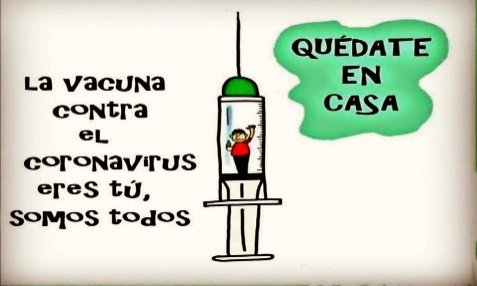                                                  Rancagua                           “Formando Técnicos para el mañana”                                 Unidad Técnico-PedagógicaSERVICIO DE COMEDORES, BARES Y SALONES3 º A y B GastronomíaGuía semana 01 al 05 de Junio del 2020 OA: Disponer los implementos, ornamentos y utensilios en comedores, bares y salones de acuerdo con las características del evento o servicio a entregar, aplicando principios estéticos de higiene y de calidad. Objetivo de la clase: Reflexionar sobre las guías anteriores y planificar un desayuno ideal según tradición familiar y gustos de cada estudiante  Actividad de la clase: Los estudiantes repasan las guías anteriores y según su propia tradición familiar y gusto personal deciden cual es el desayuno  ideal para cada uno,  una vez definido planifica su elaboración y la describen  detalladamente Docente: Sandra Díaz Baeza  sandradiazbaeza74@gmail.comBuena suerte y éxito en tu trabajo 